Ozhibii’igen Agindaasowinan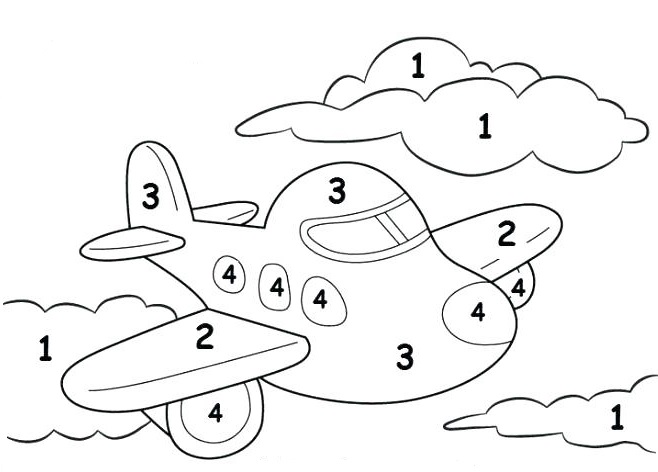 
1 - Waabishkaa		2 - Miskwaa		3 - Ozaawaa	4 - Ozhaawashkwaa